*(13) Carte Immagine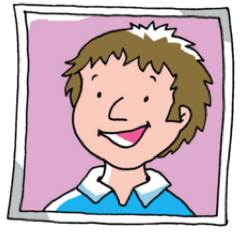 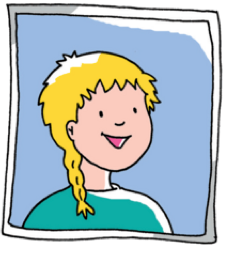 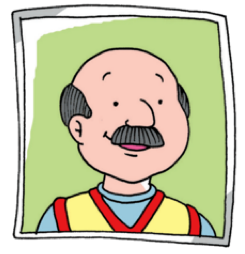 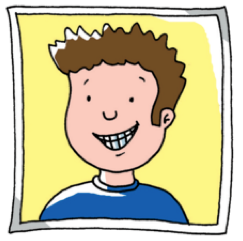 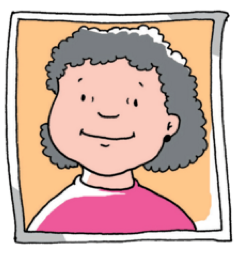 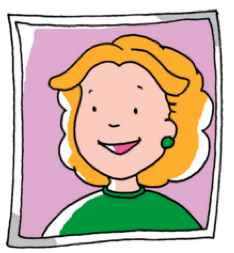 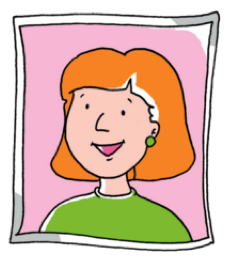 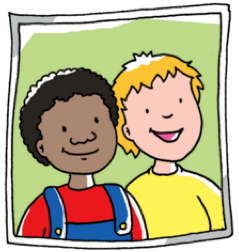 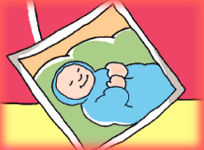 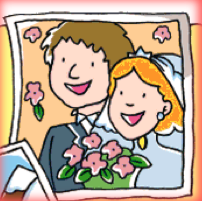 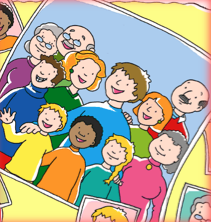 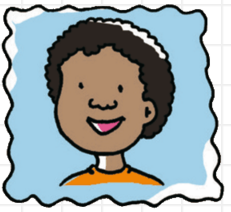 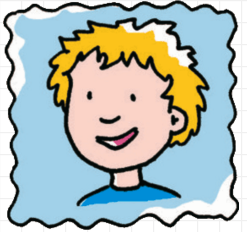 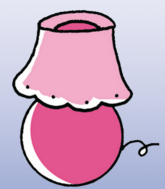 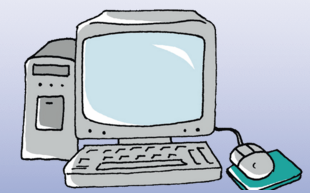 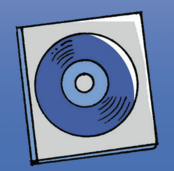 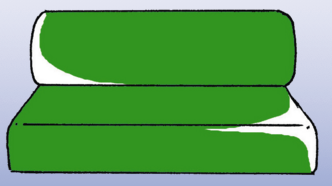 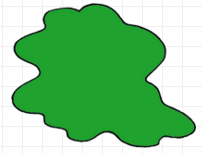 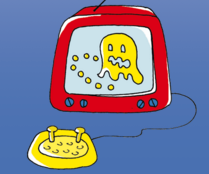 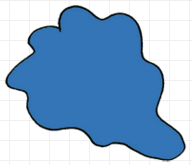 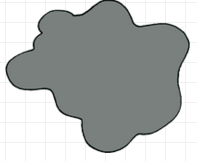 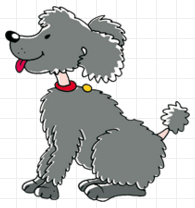 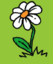 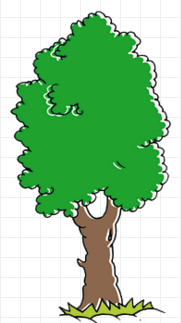 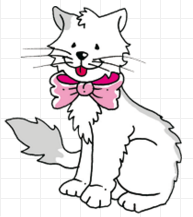 